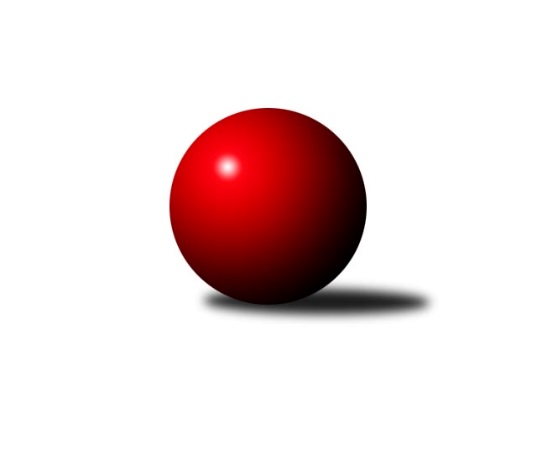 Č.2Ročník 2019/2020	20.9.2019Nejlepšího výkonu v tomto kole: 2712 dosáhlo družstvo: KK Slovan Rosice CJihomoravský KP1 sever 2019/2020Výsledky 2. kolaSouhrnný přehled výsledků:KK Orel Telnice	- SK Brno Žabovřesky 	5:3	2555:2515	6.5:5.5	17.9.SKK Veverky Brno	- KS Devítka Brno	6:2	2552:2475	8.0:4.0	18.9.KK Moravská Slávia Brno C	- SOS Židenice	6:2	2509:2395	8.0:4.0	18.9.KK Orel Ivančice	- TJ Sokol Husovice D	5:3	2473:2432	6.5:5.5	19.9.KK Slovan Rosice C	- TJ Sokol Brno IV B	7:1	2712:2473	11.0:1.0	19.9.TJ Sokol Brno IV A	- KK Velen Boskovice 	7:1	2584:2490	9.0:3.0	20.9.KK Moravská Slávia Brno D	- KK Moravská Slávia Brno B	1:7	2524:2679	3.5:8.5	20.9.Tabulka družstev:	1.	KK Moravská Slávia Brno B	2	2	0	0	15.0 : 1.0 	18.5 : 5.5 	 2631	4	2.	KK Moravská Slávia Brno C	2	2	0	0	13.0 : 3.0 	14.0 : 10.0 	 2555	4	3.	TJ Sokol Brno IV A	2	2	0	0	12.0 : 4.0 	17.0 : 7.0 	 2546	4	4.	KK Orel Telnice	2	2	0	0	11.0 : 5.0 	15.5 : 8.5 	 2643	4	5.	KK Slovan Rosice C	2	1	0	1	9.0 : 7.0 	14.0 : 10.0 	 2674	2	6.	KK Orel Ivančice	2	1	0	1	8.0 : 8.0 	12.5 : 11.5 	 2486	2	7.	KK Moravská Slávia Brno D	2	1	0	1	7.0 : 9.0 	11.5 : 12.5 	 2486	2	8.	KS Devítka Brno	2	1	0	1	7.0 : 9.0 	10.0 : 14.0 	 2488	2	9.	SKK Veverky Brno	2	1	0	1	6.0 : 10.0 	10.0 : 14.0 	 2437	2	10.	KK Velen Boskovice	2	1	0	1	6.0 : 10.0 	9.0 : 15.0 	 2419	2	11.	SK Brno Žabovřesky	2	0	0	2	6.0 : 10.0 	11.5 : 12.5 	 2415	0	12.	SOS Židenice	2	0	0	2	5.0 : 11.0 	8.0 : 16.0 	 2428	0	13.	TJ Sokol Husovice D	2	0	0	2	4.0 : 12.0 	11.5 : 12.5 	 2463	0	14.	TJ Sokol Brno IV B	2	0	0	2	3.0 : 13.0 	5.0 : 19.0 	 2433	0Podrobné výsledky kola:	 KK Orel Telnice	2555	5:3	2515	SK Brno Žabovřesky 	Mirek Mikáč	 	 232 	 203 		435 	 2:0 	 405 	 	203 	 202		Eduard Ostřížek	Alena Dvořáková	 	 183 	 214 		397 	 0.5:1.5 	 398 	 	183 	 215		Zdeněk Kouřil	Jiří Dvořák	 	 232 	 212 		444 	 1:1 	 447 	 	230 	 217		Richard Coufal	František Hrazdíra *1	 	 195 	 227 		422 	 1:1 	 415 	 	197 	 218		Vladimír Vondráček	Milan Mikáč	 	 203 	 209 		412 	 1:1 	 424 	 	221 	 203		Milan Hepnárek	Pavel Dvořák	 	 235 	 210 		445 	 1:1 	 426 	 	202 	 224		Petr Kouřilrozhodčí: Pavel Dvořákstřídání: *1 od 1. hodu Zdenek PokornýNejlepší výkon utkání: 447 - Richard Coufal	 SKK Veverky Brno	2552	6:2	2475	KS Devítka Brno	Jana Večeřová	 	 191 	 185 		376 	 0:2 	 446 	 	224 	 222		Jiří Černohlávek	Vladimír Veselý	 	 212 	 214 		426 	 1:1 	 417 	 	219 	 198		Oldřich Kopal	Petr Večeřa	 	 220 	 236 		456 	 2:0 	 410 	 	195 	 215		Jaroslav Sedlář	Tomáš Rak	 	 214 	 206 		420 	 2:0 	 395 	 	199 	 196		Ivo Hort	Lukáš Pernica	 	 199 	 217 		416 	 1:1 	 424 	 	230 	 194		Vítězslav Kopal	Martin Zubatý	 	 225 	 233 		458 	 2:0 	 383 	 	190 	 193		Jaroslav Slámarozhodčí:  Vedoucí družstevNejlepší výkon utkání: 458 - Martin Zubatý	 KK Moravská Slávia Brno C	2509	6:2	2395	SOS Židenice	Dalibor Lang	 	 205 	 191 		396 	 1:1 	 397 	 	176 	 221		Miroslav Hoffmann	Jan Polák	 	 232 	 221 		453 	 2:0 	 392 	 	189 	 203		Renata Svobodová	Zdeněk Žižlavský	 	 205 	 224 		429 	 2:0 	 370 	 	196 	 174		Laura Neová	Filip Žažo	 	 203 	 224 		427 	 2:0 	 397 	 	199 	 198		Věra Matevová	Josef Polák	 	 184 	 190 		374 	 0:2 	 421 	 	210 	 211		Petr Woller	Ondřej Olšák	 	 214 	 216 		430 	 1:1 	 418 	 	216 	 202		Ladislav Majerrozhodčí:  Vedoucí družstevNejlepší výkon utkání: 453 - Jan Polák	 KK Orel Ivančice	2473	5:3	2432	TJ Sokol Husovice D	Petr Kremláček	 	 195 	 203 		398 	 0.5:1.5 	 416 	 	195 	 221		Petr Trusina	Martin Bublák	 	 234 	 239 		473 	 2:0 	 424 	 	233 	 191		Radim Kozumplík	Zdeněk Mrkvica	 	 219 	 211 		430 	 2:0 	 386 	 	181 	 205		Martin Sedlák	Jan Svoboda	 	 197 	 199 		396 	 1:1 	 392 	 	192 	 200		Petr Chovanec	František Zemek	 	 181 	 209 		390 	 1:1 	 395 	 	198 	 197		Jan Veselovský	Jaromír Klika	 	 204 	 182 		386 	 0:2 	 419 	 	210 	 209		Marek Škrabalrozhodčí: František ZemekNejlepší výkon utkání: 473 - Martin Bublák	 KK Slovan Rosice C	2712	7:1	2473	TJ Sokol Brno IV B	Pavel Mecerod	 	 234 	 215 		449 	 2:0 	 405 	 	211 	 194		Ivona Hájková	Milan Čech	 	 228 	 233 		461 	 2:0 	 431 	 	206 	 225		Roman Vlach	Petr Mecerod	 	 203 	 223 		426 	 2:0 	 399 	 	199 	 200		Milan Krejčí	Alfréd Peřina	 	 231 	 196 		427 	 2:0 	 354 	 	201 	 153		Jiří Josefík	Josef Tesař	 	 234 	 239 		473 	 2:0 	 404 	 	200 	 204		Libuše Janková	Magda Winterová	 	 236 	 240 		476 	 1:1 	 480 	 	247 	 233		Zdeněk Holoubekrozhodčí: Petr MecerodNejlepší výkon utkání: 480 - Zdeněk Holoubek	 TJ Sokol Brno IV A	2584	7:1	2490	KK Velen Boskovice 	Lukáš Chadim	 	 214 	 236 		450 	 1:1 	 437 	 	221 	 216		Petr Fiala	Pavel Husar	 	 224 	 242 		466 	 2:0 	 388 	 	178 	 210		Jana Fialová	Marek Svitavský	 	 185 	 173 		358 	 0:2 	 427 	 	221 	 206		František Ševčík	Petr Berka	 	 220 	 232 		452 	 2:0 	 419 	 	204 	 215		Antonín Pitner	Miroslav Vítek	 	 221 	 204 		425 	 2:0 	 401 	 	205 	 196		Petr Papoušek	Radoslav Rozsíval	 	 213 	 220 		433 	 2:0 	 418 	 	199 	 219		Petr Ševčíkrozhodčí: vedoucí družstevNejlepší výkon utkání: 466 - Pavel Husar	 KK Moravská Slávia Brno D	2524	1:7	2679	KK Moravská Slávia Brno B	František Kramář	 	 198 	 249 		447 	 1:1 	 463 	 	216 	 247		Jaroslav Sedlář	Michaela Šimková	 	 210 	 207 		417 	 1:1 	 444 	 	206 	 238		Štěpán Večerka	Tereza Nová	 	 206 	 208 		414 	 0:2 	 440 	 	225 	 215		Petr Lang	Radka Šindelářová	 	 197 	 197 		394 	 0:2 	 441 	 	233 	 208		Radek Šenkýř	Roman Janderka	 	 237 	 238 		475 	 1:1 	 472 	 	248 	 224		František Kellner	Miroslav Vítek	 	 179 	 198 		377 	 0.5:1.5 	 419 	 	221 	 198		Dalibor Dvorníkrozhodčí:  Vedoucí družstevNejlepší výkon utkání: 475 - Roman JanderkaPořadí jednotlivců:	jméno hráče	družstvo	celkem	plné	dorážka	chyby	poměr kuž.	Maximum	1.	Jaroslav Sedlář 	KK Moravská Slávia Brno B	463.00	315.0	148.0	2.0	1/1	(463)	2.	Magda Winterová 	KK Slovan Rosice C	461.00	316.0	145.0	5.5	1/1	(476)	3.	Zdeněk Holoubek 	TJ Sokol Brno IV B	459.00	296.5	162.5	2.0	2/2	(480)	4.	Jiří Dvořák 	KK Orel Telnice	459.00	309.0	150.0	4.5	2/2	(474)	5.	Josef Tesař 	KK Slovan Rosice C	457.50	311.0	146.5	5.0	1/1	(473)	6.	Milan Čech 	KK Slovan Rosice C	457.00	310.0	147.0	3.0	1/1	(461)	7.	Mirek Mikáč 	KK Orel Telnice	456.50	318.0	138.5	5.5	2/2	(478)	8.	David Pospíšil 	KK Moravská Slávia Brno B	455.00	297.0	158.0	7.0	1/1	(455)	9.	Pavel Husar 	TJ Sokol Brno IV A	455.00	309.0	146.0	8.5	2/2	(466)	10.	Lukáš Chadim 	TJ Sokol Brno IV A	454.50	303.0	151.5	1.5	2/2	(459)	11.	Martin Bublák 	KK Orel Ivančice	453.50	321.5	132.0	8.0	2/2	(473)	12.	Pavel Mecerod 	KK Slovan Rosice C	449.00	300.0	149.0	3.0	1/1	(449)	13.	Roman Janderka 	KK Moravská Slávia Brno D	445.00	289.0	156.0	4.0	2/2	(475)	14.	Zdeněk Žižlavský 	KK Moravská Slávia Brno C	444.00	312.5	131.5	5.0	2/2	(459)	15.	František Kellner 	KK Moravská Slávia Brno B	443.50	288.5	155.0	3.0	1/1	(472)	16.	Martin Zubatý 	SKK Veverky Brno	439.00	297.0	142.0	5.0	2/2	(458)	17.	Radek Šenkýř 	KK Moravská Slávia Brno B	438.50	283.5	155.0	5.0	1/1	(441)	18.	Štěpán Večerka 	KK Moravská Slávia Brno B	438.50	297.0	141.5	3.5	1/1	(444)	19.	Oldřich Kopal 	KS Devítka Brno	438.50	297.5	141.0	6.5	2/2	(460)	20.	Kamil Ondroušek 	KK Slovan Rosice C	437.00	303.0	134.0	4.0	1/1	(437)	21.	Alena Bružová 	KK Slovan Rosice C	435.00	294.0	141.0	9.0	1/1	(435)	22.	Richard Coufal 	SK Brno Žabovřesky 	435.00	298.5	136.5	5.0	2/2	(447)	23.	Marek Škrabal 	TJ Sokol Husovice D	434.50	307.0	127.5	4.5	2/2	(450)	24.	Jan Polák 	KK Moravská Slávia Brno C	432.00	301.0	131.0	8.0	2/2	(453)	25.	Petr Lang 	KK Moravská Slávia Brno B	428.50	299.0	129.5	7.5	1/1	(440)	26.	Zdenek Pokorný 	KK Orel Telnice	427.50	291.0	136.5	5.0	2/2	(433)	27.	Alfréd Peřina 	KK Slovan Rosice C	427.00	289.0	138.0	10.0	1/1	(427)	28.	Petr Trusina 	TJ Sokol Husovice D	427.00	290.5	136.5	5.0	2/2	(438)	29.	Miroslav Vyhlídal 	KK Moravská Slávia Brno B	426.00	300.0	126.0	2.0	1/1	(426)	30.	Radoslav Rozsíval 	TJ Sokol Brno IV A	425.50	288.5	137.0	4.0	2/2	(433)	31.	Ladislav Majer 	SOS Židenice	424.50	281.0	143.5	4.5	2/2	(431)	32.	Petr Mecerod 	KK Slovan Rosice C	424.50	305.0	119.5	6.5	1/1	(426)	33.	Petr Woller 	SOS Židenice	424.00	294.5	129.5	4.5	2/2	(427)	34.	František Kramář 	KK Moravská Slávia Brno D	423.50	280.0	143.5	5.5	2/2	(447)	35.	František Ševčík 	KK Velen Boskovice 	422.50	282.5	140.0	3.5	2/2	(427)	36.	Milan Mikáč 	KK Orel Telnice	421.50	302.0	119.5	7.0	2/2	(431)	37.	Josef Polák 	KK Moravská Slávia Brno C	421.00	288.0	133.0	7.0	2/2	(468)	38.	Petr Berka 	TJ Sokol Brno IV A	420.50	287.5	133.0	7.5	2/2	(452)	39.	Miroslav Vítek 	TJ Sokol Brno IV A	419.50	300.0	119.5	5.5	2/2	(425)	40.	Petr Kouřil 	SK Brno Žabovřesky 	419.00	280.5	138.5	5.0	2/2	(426)	41.	Dalibor Dvorník 	KK Moravská Slávia Brno B	419.00	295.0	124.0	11.0	1/1	(419)	42.	Petr Večeřa 	SKK Veverky Brno	418.50	281.0	137.5	5.5	2/2	(456)	43.	Radim Kozumplík 	TJ Sokol Husovice D	417.00	300.0	117.0	9.0	2/2	(424)	44.	Zdeněk Mrkvica 	KK Orel Ivančice	416.50	295.0	121.5	11.0	2/2	(430)	45.	Tomáš Rak 	SKK Veverky Brno	414.50	302.0	112.5	7.5	2/2	(420)	46.	Tereza Nová 	KK Moravská Slávia Brno D	414.00	286.5	127.5	11.5	2/2	(414)	47.	Dalibor Lang 	KK Moravská Slávia Brno C	413.50	294.0	119.5	5.5	2/2	(431)	48.	Antonín Pitner 	KK Velen Boskovice 	413.00	270.0	143.0	5.0	2/2	(419)	49.	Vítězslav Kopal 	KS Devítka Brno	412.50	271.5	141.0	3.5	2/2	(424)	50.	Jan Veselovský 	TJ Sokol Husovice D	412.50	279.0	133.5	6.5	2/2	(430)	51.	Ivona Hájková 	TJ Sokol Brno IV B	412.50	285.5	127.0	11.5	2/2	(420)	52.	Radka Šindelářová 	KK Moravská Slávia Brno D	412.50	295.0	117.5	9.0	2/2	(431)	53.	Ivo Hort 	KS Devítka Brno	410.00	281.5	128.5	7.5	2/2	(425)	54.	Vladimír Veselý 	SKK Veverky Brno	408.00	289.5	118.5	4.0	2/2	(426)	55.	František Zemek 	KK Orel Ivančice	405.50	280.5	125.0	9.5	2/2	(421)	56.	Věra Matevová 	SOS Židenice	405.00	285.5	119.5	7.0	2/2	(413)	57.	Jaroslav Sedlář 	KS Devítka Brno	404.50	287.0	117.5	5.5	2/2	(410)	58.	Petr Papoušek 	KK Velen Boskovice 	404.00	275.0	129.0	5.5	2/2	(407)	59.	Filip Žažo 	KK Moravská Slávia Brno C	404.00	282.5	121.5	11.0	2/2	(427)	60.	Libuše Janková 	TJ Sokol Brno IV B	404.00	284.0	120.0	5.0	2/2	(404)	61.	Petr Ševčík 	KK Velen Boskovice 	402.00	270.0	132.0	8.5	2/2	(418)	62.	Milan Krejčí 	TJ Sokol Brno IV B	400.00	300.0	100.0	14.0	2/2	(401)	63.	Jaromír Klika 	KK Orel Ivančice	399.50	276.5	123.0	5.0	2/2	(413)	64.	Jaroslav Sláma 	KS Devítka Brno	399.00	279.0	120.0	10.5	2/2	(415)	65.	Vladimír Vondráček 	SK Brno Žabovřesky 	399.00	285.5	113.5	6.0	2/2	(415)	66.	Renata Svobodová 	SOS Židenice	398.00	290.0	108.0	10.0	2/2	(404)	67.	Roman Vlach 	TJ Sokol Brno IV B	397.00	282.0	115.0	9.5	2/2	(431)	68.	Martin Sedlák 	TJ Sokol Husovice D	394.50	286.0	108.5	9.5	2/2	(403)	69.	Miroslav Hoffmann 	SOS Židenice	388.50	271.5	117.0	11.0	2/2	(397)	70.	Petr Kremláček 	KK Orel Ivančice	386.50	269.0	117.5	8.5	2/2	(398)	71.	Lukáš Pernica 	SKK Veverky Brno	385.50	281.0	104.5	9.0	2/2	(416)	72.	Eduard Ostřížek 	SK Brno Žabovřesky 	382.50	275.5	107.0	10.0	2/2	(405)	73.	Miroslav Vítek 	KK Moravská Slávia Brno D	365.00	267.5	97.5	15.5	2/2	(377)	74.	Zdeněk Kouřil 	SK Brno Žabovřesky 	364.00	254.5	109.5	9.0	2/2	(398)	75.	Jiří Josefík 	TJ Sokol Brno IV B	360.00	263.5	96.5	17.0	2/2	(366)		František Hrazdíra 	KK Orel Telnice	471.00	327.0	144.0	1.0	1/2	(471)		Martin Maša 	KK Orel Ivančice	452.00	302.0	150.0	7.0	1/2	(452)		Miroslav Oujezdský 	KK Moravská Slávia Brno C	451.00	306.0	145.0	7.0	1/2	(451)		Jiří Černohlávek 	KS Devítka Brno	446.00	295.0	151.0	3.0	1/2	(446)		Pavel Dvořák 	KK Orel Telnice	445.00	305.0	140.0	1.0	1/2	(445)		Jiří Šimeček 	KK Orel Telnice	444.00	321.0	123.0	6.0	1/2	(444)		Petr Fiala 	KK Velen Boskovice 	437.00	322.0	115.0	7.0	1/2	(437)		Jiří Kraus 	KK Moravská Slávia Brno D	434.00	300.0	134.0	9.0	1/2	(434)		Ondřej Olšák 	KK Moravská Slávia Brno C	430.00	287.0	143.0	7.0	1/2	(430)		Milan Hepnárek 	SK Brno Žabovřesky 	424.00	301.0	123.0	10.0	1/2	(424)		Michaela Šimková 	KK Moravská Slávia Brno D	417.00	295.0	122.0	10.0	1/2	(417)		Oldřich Šikula 	SK Brno Žabovřesky 	407.00	278.0	129.0	6.0	1/2	(407)		Pavel Suchan 	SOS Židenice	406.00	283.0	123.0	9.0	1/2	(406)		Cyril Vaško 	KS Devítka Brno	400.00	289.0	111.0	11.0	1/2	(400)		Alena Dvořáková 	KK Orel Telnice	397.00	289.0	108.0	11.0	1/2	(397)		Jan Svoboda 	KK Orel Ivančice	396.00	290.0	106.0	11.0	1/2	(396)		Petr Chovanec 	TJ Sokol Husovice D	392.00	287.0	105.0	10.0	1/2	(392)		Jana Fialová 	KK Velen Boskovice 	388.00	272.0	116.0	12.0	1/2	(388)		Radka Rosendorfová 	TJ Sokol Brno IV A	384.00	279.0	105.0	8.0	1/2	(384)		Jana Večeřová 	SKK Veverky Brno	376.00	261.0	115.0	6.0	1/2	(376)		Laura Neová 	SOS Židenice	370.00	263.0	107.0	10.0	1/2	(370)		František Žák 	SKK Veverky Brno	367.00	254.0	113.0	9.0	1/2	(367)		Ondřej Chovanec 	TJ Sokol Husovice D	362.00	268.0	94.0	15.0	1/2	(362)		Marek Svitavský 	TJ Sokol Brno IV A	358.00	278.0	80.0	20.0	1/2	(358)		Alois Látal 	KK Velen Boskovice 	352.00	255.0	97.0	10.0	1/2	(352)Sportovně technické informace:Starty náhradníků:registrační číslo	jméno a příjmení 	datum startu 	družstvo	číslo startu18744	Dalibor Dvorník	20.09.2019	KK Moravská Slávia Brno B	1x8833	Marek Svitavský	20.09.2019	TJ Sokol Brno IV A	1x25015	Jana Pavlů	18.09.2019	SKK Veverky Brno	1x
Hráči dopsaní na soupisku:registrační číslo	jméno a příjmení 	datum startu 	družstvo	17998	Laura Neová	18.09.2019	SOS Židenice	Program dalšího kola:3. kolo24.9.2019	út	17:00	SOS Židenice - KK Orel Ivančice	25.9.2019	st	18:00	KK Moravská Slávia Brno B - KK Slovan Rosice C	25.9.2019	st	19:00	KS Devítka Brno - KK Moravská Slávia Brno D	27.9.2019	pá	17:00	TJ Sokol Brno IV B - KK Orel Telnice	27.9.2019	pá	17:00	KK Velen Boskovice  - KK Moravská Slávia Brno C	27.9.2019	pá	17:00	SK Brno Žabovřesky  - TJ Sokol Brno IV A	27.9.2019	pá	18:30	TJ Sokol Husovice D - SKK Veverky Brno	Nejlepší šestka kola - absolutněNejlepší šestka kola - absolutněNejlepší šestka kola - absolutněNejlepší šestka kola - absolutněNejlepší šestka kola - dle průměru kuželenNejlepší šestka kola - dle průměru kuželenNejlepší šestka kola - dle průměru kuželenNejlepší šestka kola - dle průměru kuželenNejlepší šestka kola - dle průměru kuželenPočetJménoNázev týmuVýkonPočetJménoNázev týmuPrůměr (%)Výkon1xZdeněk HoloubekBrno IV B4801xRoman JanderkaMS Brno D112.594751xMagda WinterováRosice C4761xMartin BublákIvančice112.234731xRoman JanderkaMS Brno D4751xFrantišek KellnerMS Brno B111.884721xJosef TesařRosice C4731xZdeněk HoloubekBrno IV B111.634801xMartin BublákIvančice4731xMagda WinterováRosice C110.74761xFrantišek KellnerMS Brno B4721xPavel HusarBrno IV A110.53466